全校營養宣導活動108.11.14全校營養宣導活動108.11.14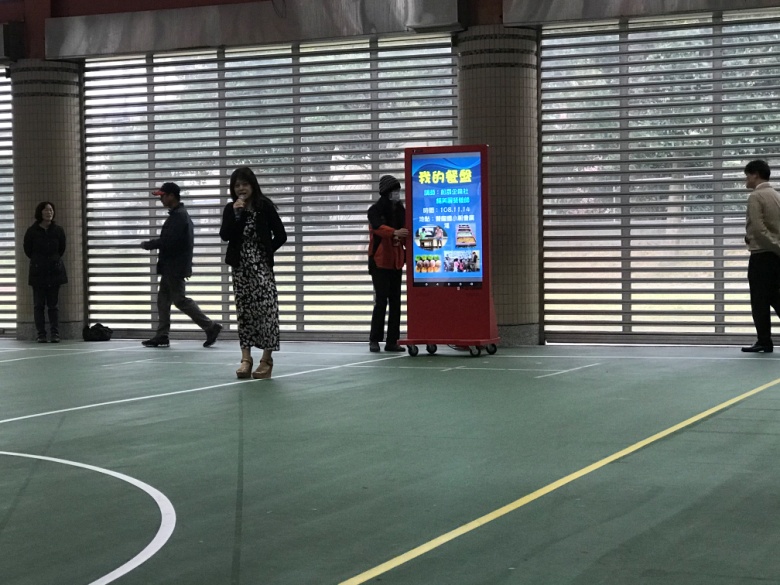 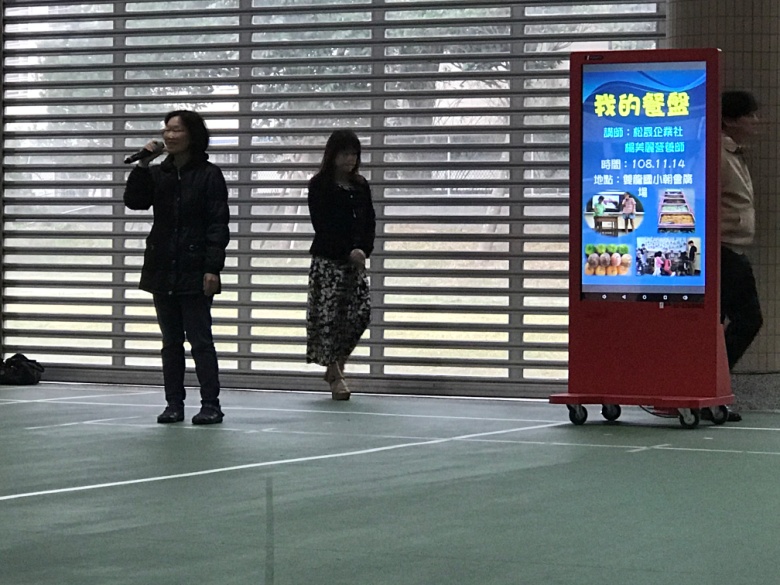 總務主任歡迎營養師蒞校宣導營養師宣講有關營養的知識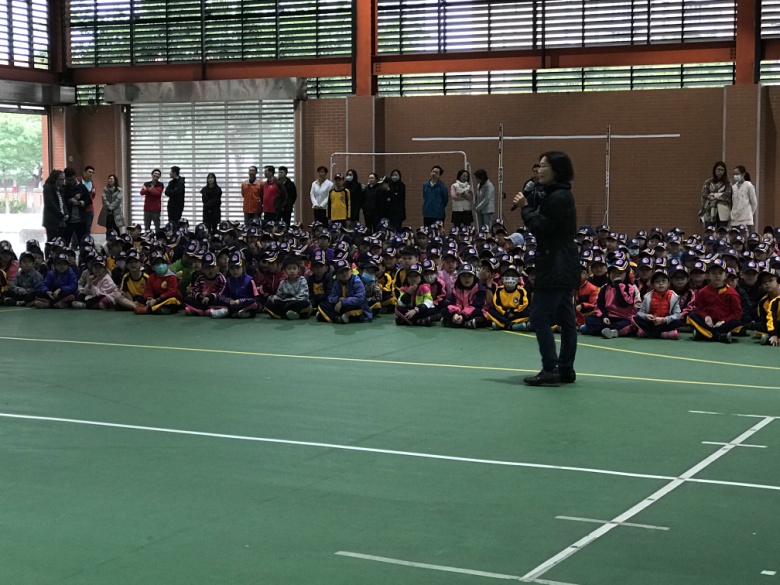 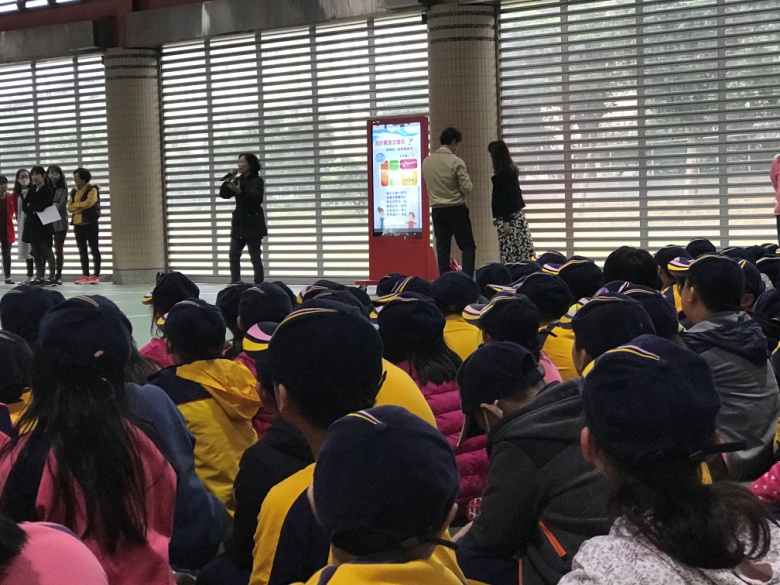 全校師生專心聆聽宣講全校師生專心聆聽宣講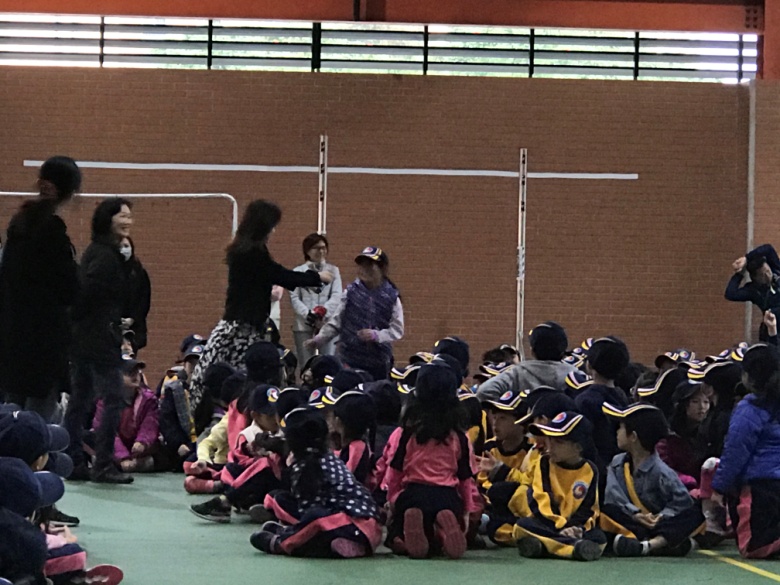 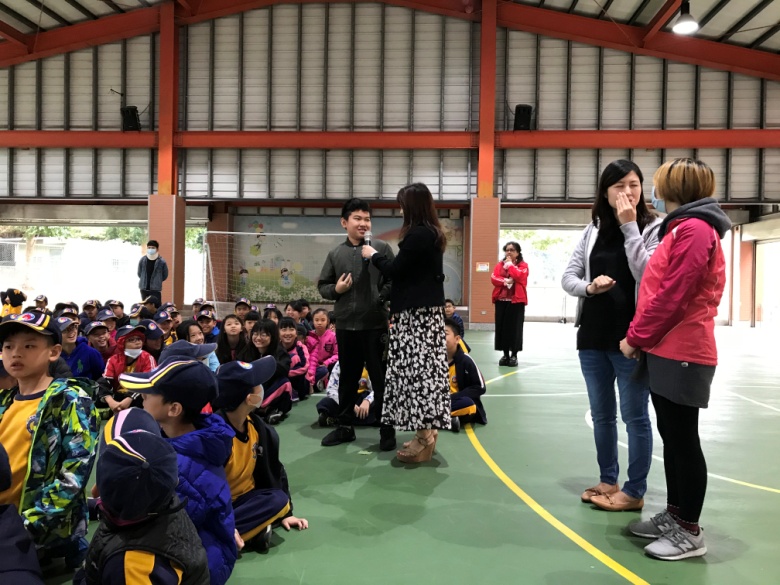 有獎徵答同學們踴躍舉手搶答同學們回答問題可獲精美小禮物